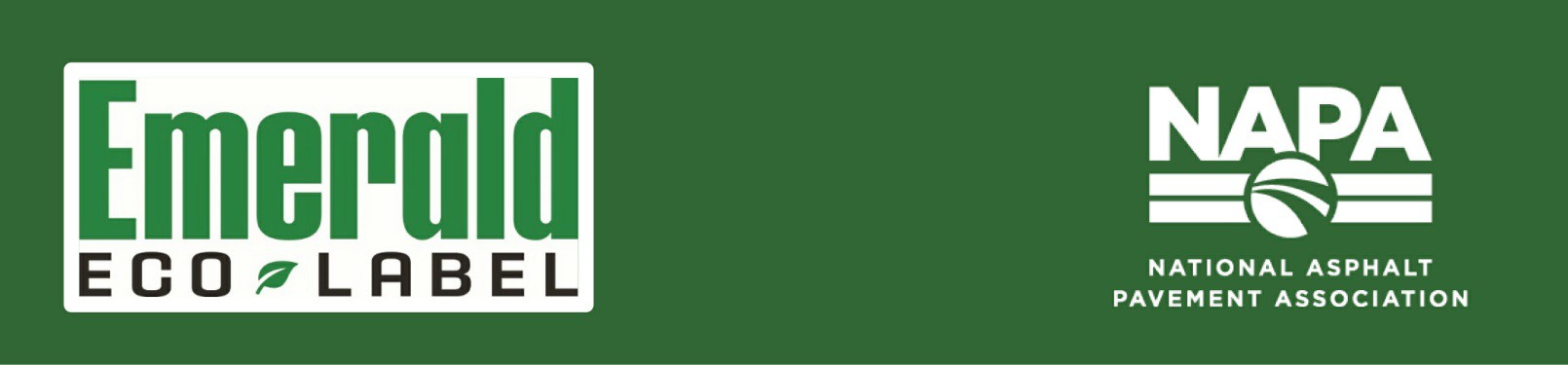 Note: Use this document to review the application questions and compile your responses. To submit your application, go to https://www.surveymonkey.com/r/PCRApp. PCR ApplicationSummaryThe National Asphalt Pavement Association (NAPA) is seeking applicants to serve on its Product Category Rules (PCR) Committee to assist with reviewing and revising the PCR for Asphalt Mixtures. The number of individuals who may participate in the PCR Committee is limited, but NAPA wants to include representatives from interested parties, including but not limited to asphalt mix producers, material suppliers, customers, governmental agencies, educational institutions, life cycle assessment (LCA) practitioners, and asphalt pavement research facilities. If you are interested in serving on this committee, more information on the committee importance, goals, and expectations is below. Instructions on how to apply are also included. You do not need to be a NAPA member to serve on the PCR Committee.BackgroundThe goal of Emerald Eco-Label, NAPA’s EPD Program, is to provide comprehensive and credible information regarding the potential environmental impacts of asphalt pavement materials. NAPA is the program operator for this ISO 14025/EN 15804 compliant PCR for Asphalt Mixtures in North America that is valid until 2021. The requirements for developing EPDs for asphalt mixtures are established in the Product Category Rules (PCR) for Asphalt Mixtures, which is governed by NAPA’s General Program Instructions and other standards that are prescribed in the General Program Instructions. The PCR for Asphalt Mixtures requires periodic review to determine if revisions are needed to improve accuracy, usability, functionality, and best practices for developing EPDs for construction materials.The PCR Committee will be primarily focused on determining whether revisions are needed to the PCR for Asphalt Mixtures and, if so, the revisions that should be made. The PCR Committee will play a critical role in the evolution of the NAPA EPD Program, and NAPA encourages interested stakeholders to apply. For more information, please visit www.AsphaltPavement.org/EPD.PCR Application1. Applicant InformationName Company Address City/TownState/Province	ZIP/Postal Code Email Address Phone Number2. What is your title?3. Indicate if you will represent an entity (Organization) or yourself (Individual) on the PCR Revision Task Group	a. Organization. 	b. Self4. If you answered organization, what is the organization’s name? _______________________5. Representation Category. Indicate which categories describe the industry you work in. (check all that apply)LCA Expert (Certiﬁed Life-Cycle Assessment Professional or an individual with an advanced degree in a related ﬁeld and demonstrated expertise)Asphalt mix producerPaving contractorMaterial supplier – AggregatesMaterial supplier – BinderMaterial supplier – AdditivesArchitect/Engineer/Designer/Consultant AcademiaGovernment/AgencyTesting and Standards OrganizationOther (please specify)________________________________________________________6. Describe your role in the asphalt pavement industry or your connection to environmental product declarations for asphalt mixtures.7. Describe why you are applying to serve on the PCR Committee.8. If not provided above, describe your interest in revising the PCR for asphalt pavement mixtures.9. Brieﬂy describe how your training, work, or expertise relates or may relate to revising the PCR for asphalt pavement mixtures.10. Have you either used the Emerald Eco-Label program to develop EPDs for a plant, or been involved with the program’s development in the past through activities such as beta testing or serving on the previous PCR Committee?   Yes No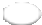 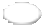 11. If you answered “yes” to question 10, brieﬂy explain your past involvement with the Emerald Eco-Label program. (e.g., “I have used Emerald Eco-Label to develop EPDs for my company” or “I served on the previous PCR Committee”).12. If there is additional information that you believe would be relevant to the evaluation of your application, please describe below.13. If there is additional information (e.g., resume or CV) that you believe would be relevant to the evaluation of your application, please upload your information.14. I have reviewed and understand the Time Commitment and Financial Expectations and am willing to participate as an active member of the PCR Revision Task Group.   Yes No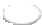 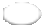 